UTBM					Parcial de español Otoño 2015			LS02Nombre y apellido: ___________________________________________________________Está prohibido el uso de documentos, diccionarios y de todo aparato eléctrico.I.- COMPRENSIÓN DEL DOCUMENTO:  ()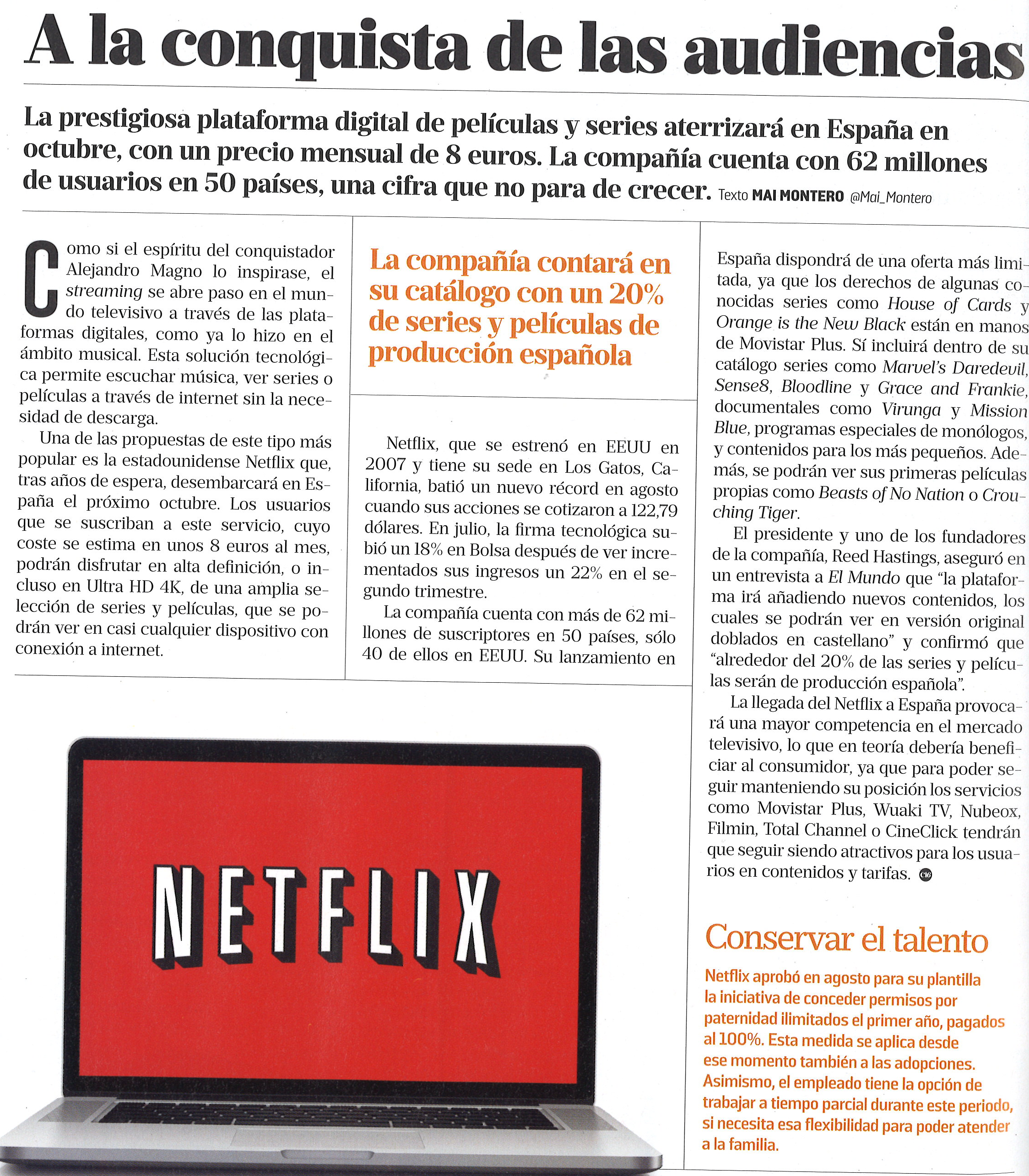 www.cambio16.com/.../netflix-a-la-conquista-de-las-aEl streaming entra en el mundo televisivo a través de□ la vida cotidiana		□ las plataformas digitales		□ de la televisiónPara ver las películas:□ se tiene que descargar		□ se tiene que cargar			□ ni lo uno ni lo otroEspaña ha visto llegar a Netflix en:□ este año		□ tres años				□ 5 añosLos usuarios podrán ver una gran selección de series y películas□ internacionales		□ nacionales				□ estadounidensesLa firma Netflix presentó un incremento del 22%□ en el primer trimestre		□ en el segundo trimestre		□ durante todo el año El beneficio que ofrece Netflix a sus trabajadores durante un año es□ incremento salarial		□ por paternidad			□ flexibilidad familiarEn Estados Unidos el número de suscriptores es ____________ al resto del mundo□ igual		□ menor				□ mayorNetflix España contará con □ 62 millones de suscriptores		□ 40 millones de suscriptores	□ ninguno de los dos2. Comprensión escrita. Lea las experiencias de viaje y relacione las preguntas con el texto () 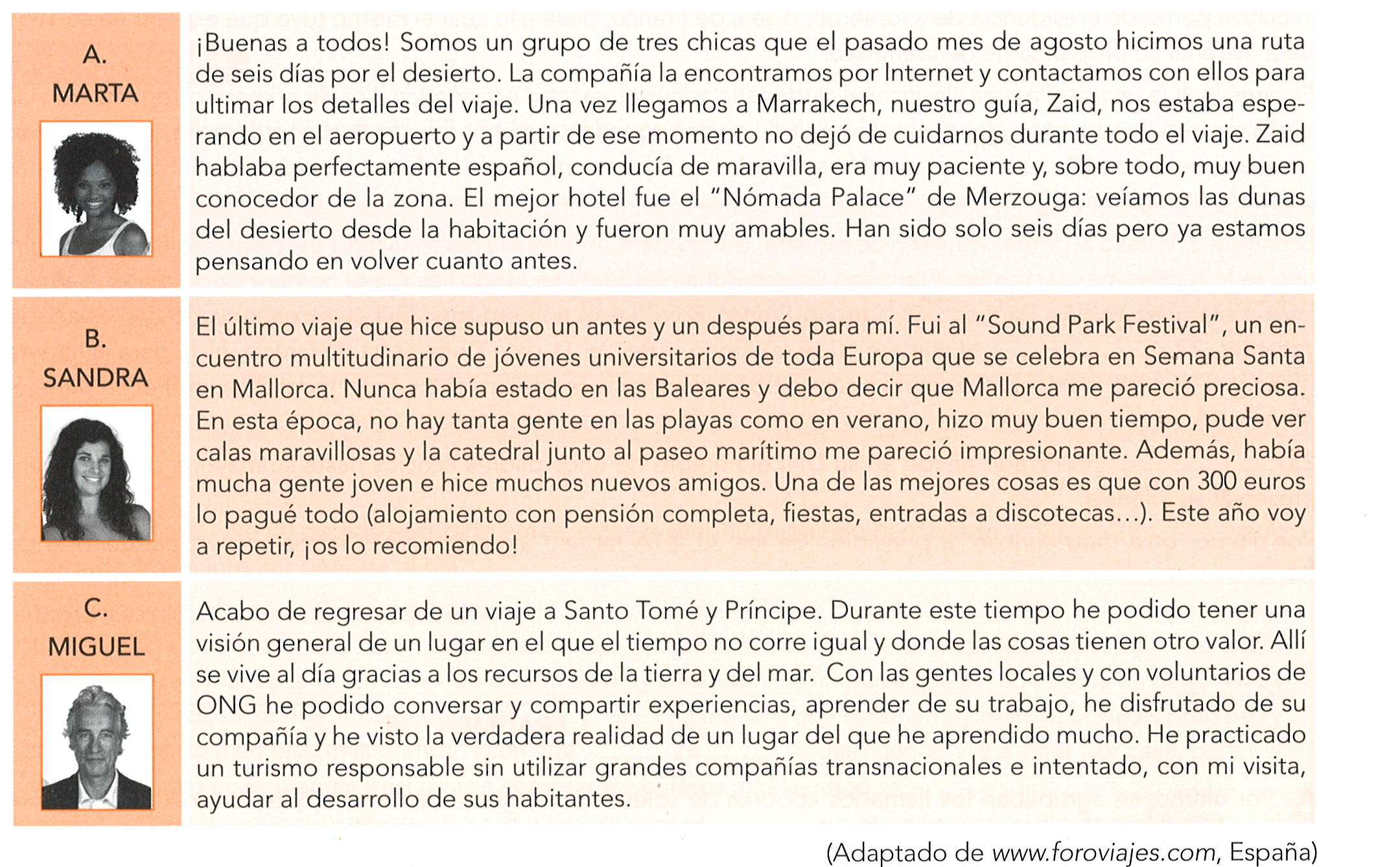 II.-Lingüística:   COMPLETA LOS ESPACIOS CON POR Y PARA 			()Te he dicho mil veces que con la bici vayas sólo____________ la acera, no____________ la carretera.A las ocho de la mañana, voy a la estación ______________tomar el tren.La verdura es muy buena ______________ la salud.En su juventud, mi abuelo viajó ______________ todo el mundo.He llamado al hotel y he reservado una habitación ______________ tres.El piano fue restaurado ______________ un pianista japonés.COMPLETA CON : DESDE, CON, A, EN, DE Héctor ha dicho que viene con nosotros al cine pues hoy terminará su turno __________ las diez.Aquel señor ______________ bigote y camisa verde es mi nuevo profesor de física.Lo he dicho y lo haré, ______________ tu permiso o no, porque creo que tengo razón.Si permanecen______________ ese sitio; es porque no tienen otro adonde ir.Conozco a María______________ la infancia. Fuimos, incluso, a la misma guarderíaCOMPLETA LAS FRASES CON EL VERBO ENTRE PARÉNTESIS EN PRETÉRITO PERFECTO O PRETÉRITO INDEFINIDO:Ayer______________ (comprar) este reloj y hoy lo ______________ (ver) más barato en la relojería de al lado de mi casa.La primera película de Carlos Saura que ______________ (ver) me ______________ (encantar) y desde entonces no ______________ (perderse) ninguna.-  ¿______________(estar) alguna vez en América?        •   Hace diez años ______________(ir) de luna de miel a Cancún.Seguro que ______________ (disfrutar) mucho.•  Sí. Ahora va a ser nuestro aniversario y ______________ (reservar) billetes para repetir el mismo viaje.III.- Expresión escrita: Escríbele un correo electrónico a Aída para responder a sus preguntas. En él deberás: ( 120 palabras) ()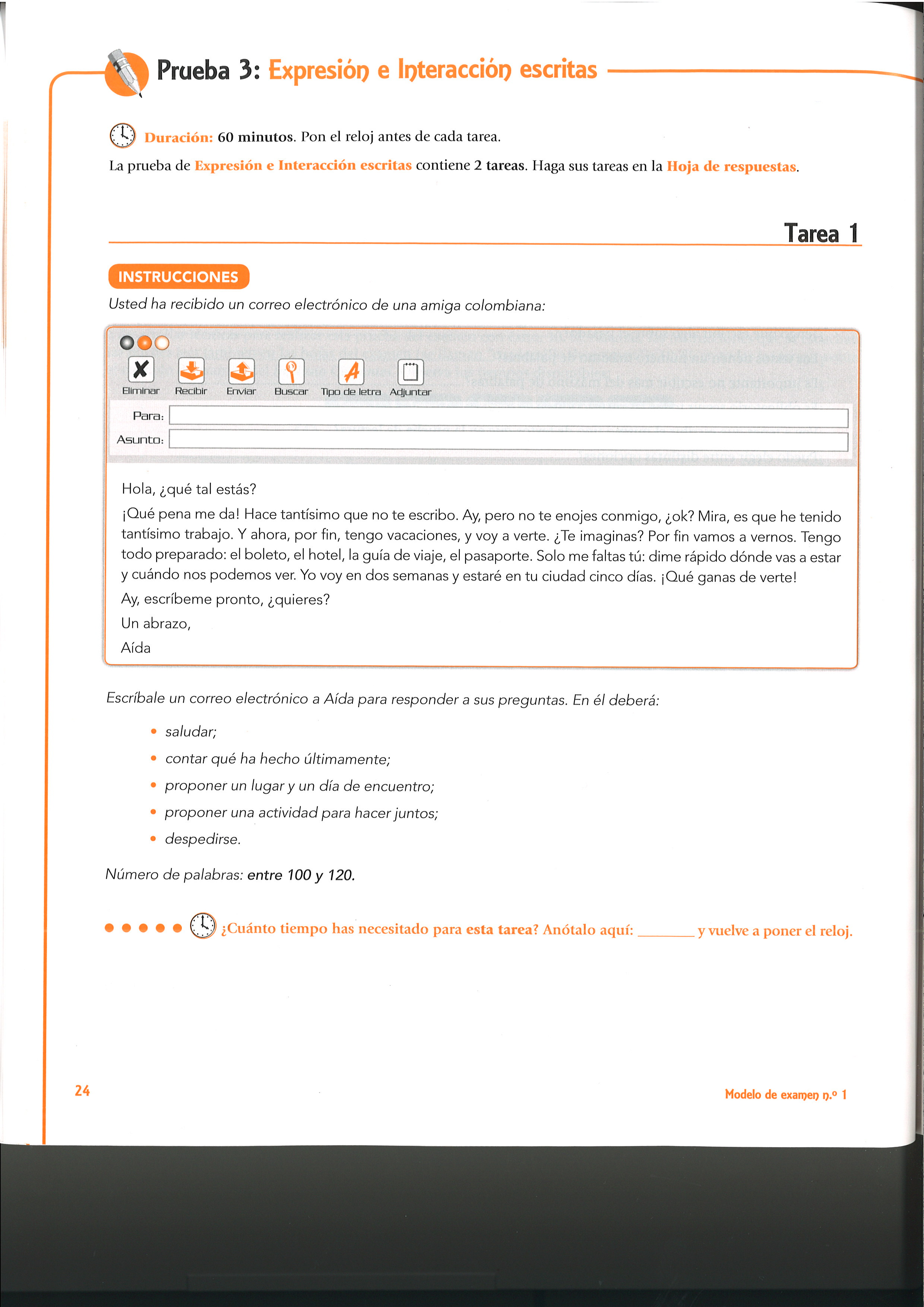 Saludar						c) Contar qué ha hecho últimamenteProponer un lugar un día de encuentro		d) Despedirse¿Qué persona dice que…A.MartaB.SandraC. Miguelel viaje fue muy barato?ha conocido cómo viven las personas del lugar?viajó en coche por el país?viajó acompañada? ha conocido a gente que ayuda la población local?ha conocido a alguien con mucha paciencia?